ประกาศผลการประเมินผลการปฏิบัติราชการประจำปี รอบ ๒/๒๕๖๔ระดับดีเด่น และดีมากณ บอร์ดประชาสัมพันธ์ โรงพยาบาลน้ำหนาว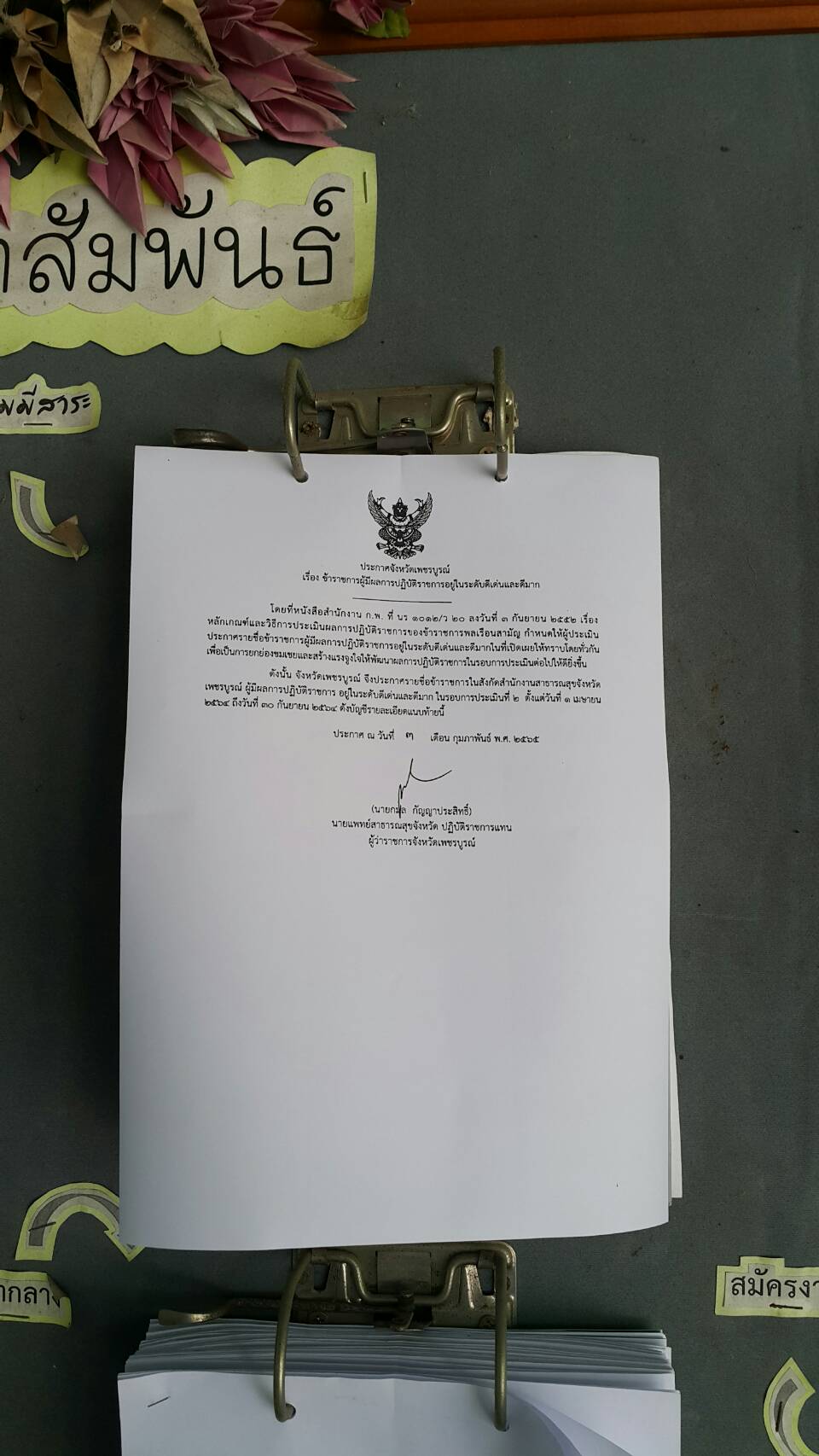 